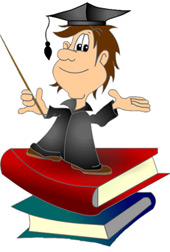 Перечень необходимых документов при поступленииЗаявление абитуриента, родителей - 1 шт. Документы об образовании (аттестат, диплом) - оригинал, 1 копия Фото 3х4 – 4 шт.Паспорт -  1 копияСправка с мед. осмотром ф. 086-у (указание к проф. пригодности) - 1 шт. Справка от нарколога – оригинал.ПРИ НАЛИЧИИ:Характеристика из школы - оригинал, 1 копия ИНН -  копияСтраховое пенсионное свидетельство -  копияСтраховой медицинский полис -  копияСправка с места жительства – 1 оригинал Иностранным гражданам: справка о регистрации - оригинал, 1 копияПостановление об опекунстве - оригинал, Документ об инвалидности -  копияГрамоты и дипломы республиканского и российского уровня - оригинал, 1 копии